20___ NON-BEARING PRUNE ACREAGE SURVEY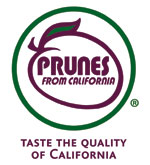 1PRUNE MARKETING COMMITTEE3840 Rosin Court, Suite 170Sacramento, CA  95834Grower Name: 	PMC Grower No.: 	Grower Address: 	Handler Name: 	Date Submitted: 	1Collected under authority of section 993.73 of Federal Marketing Order No. 993.2For trees planned for planting within the next 12 months, indicated acreage to be planted and the crop  you will be replacing.FAILURE TO REPORT can result in a fine for each violation and each day during which such violation continues shall be deemed a separate violation. Returned completed survey to the Prune Marketing Committee.According to the Paperwork Reduction Act of 1995, an agency may not conduct or sponsor, and a person is not required to respond to a collection of information unless it displays a valid OMB control number.  The valid OMB control number for this information collection is 0581-0178.  The time required to complete this information collection is estimated to average 3 minutes per response, including the time for reviewing instructions, searching existing data sources, gathering and maintaining the data needed, and completing and reviewing the collection of information.The U.S. Department of Agriculture (USDA) prohibits discrimination in all its programs and activities on the basis of race, color, national origin, age, disability, and where applicable, sex, marital status, familial status, parental status, religion, sexual orientation, genetic information, political beliefs, reprisal, or because all or part of an individual’s income is derived from any public assistance program.  (Not all prohibited bases apply to all programs.) Persons with disabilities who require alternative means for communication of program information (Braille, large print, audiotape, etc.) should contact USDA’s TARGET Center at (202) 720-2600 (voice and TDD).To file a complaint of discrimination, write to USDA, Director, Office of Civil Rights, 1400 Independence Avenue, S.W., Washington, D.C. 20250-9410, or call (800) 795-3272 (voice) or (202) 720-6382 (TDD). USDA is an equal opportunity provider and employer.Non-Bearing Prune AcreageNon-Bearing Prune AcreageNon-Bearing Prune AcreageNon-Bearing Prune AcreageNon-Bearing Prune AcreageNon-Bearing Prune AcreageNon-Bearing Prune AcreageNon-Bearing Prune AcreageCountyBlock #VarietyYear PlantedTreesper AcreNo. of Acres2Acres planned for plantingPrevious crop on this acreage